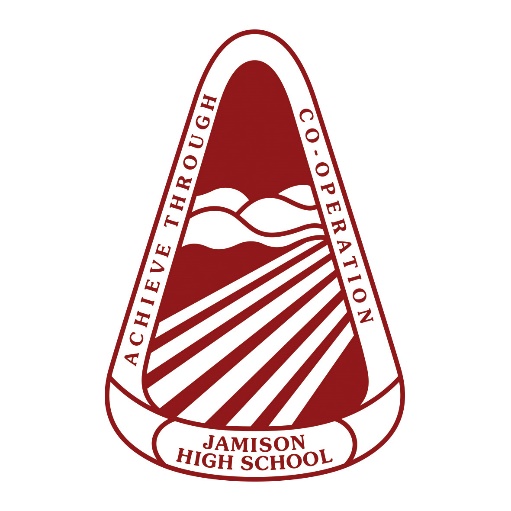 Jamison High School2019Year 9 SEMESTER 2 (Revisions) Assessment Policy and Procedures  Course Assessment Schedules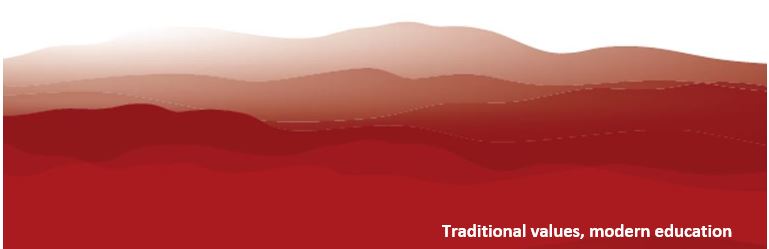 JAMISON HIGH SCHOOL JUNIOR ASSESSMENT POLICYAssessment tasks are a vital part of student learning and are given at regular intervals throughout all courses. Assessment tasks must be submitted for course / learning outcomes to be satisfactorily met. Students who do not submit tasks will be issued with a Non-Completion Warning Letter outlining the work requirements which must be addressed by the student within the school year if they are to progress to the next stage.We strongly encourage our students to actively and conscientiously complete required assessment tasks in time to maximise their marks for Semester One and Semester Two Reports. Students are required by NESA to complete the work in order to meet NESA Learning Outcomes, however, late tasks will be awarded zero marks without a special consideration application.  Assessment tasks must reflect the student's own work and plagiarism is unacceptable. A full and accurate bibliography is expected for each formal assessment task.Notification of Assessment TasksWith the exception of formal Examinations (Half Yearly and Yearly), you will be notified in writing at least 14 calendar days before each of your Assessment Tasks.The due date and information for all Assessment Tasks will be given to you when you are notified of the task.You will need to sign the Assessment Register when you receive notification of the task. Absence When Task Is NotifiedWhenever you are absent from school, it is your responsibility to ensure that you know what work has been missed and to catch up on that work.The same conditions apply if you are absent when an Assessment Task is notified.  You are not entitled to any automatic extension of time for the task.If you have a prolonged absence, you may submit to the Head Teacher an Application for Consideration / Extension which will require a Medical Certificate. A note from a parent / carer will not be sufficient in most circumstances.Completing and Submitting Assessment TasksIt is an expectation of NESA that all students will undertake all assessment tasks set.  Once the notified Assessment deadline has been given, staff will not pursue students for work.  All tasks are to be submitted, with the Assessment Task Cover Sheet attached, at the start of the first timetabled lesson in the relevant subject due on that day.All tasks submitted after this time will be deemed late.  Late work will receive a zero mark unless there is a valid reason.  Where a student misses or is late with an assessment task, with no valid reasons, a zero mark will be recorded for that task. The task will be graded and feedback provided to students, but no mark will be awarded.You and your teacher will sign the Assessment Register when you submit your assignment on the due date.  The process ensures that both you and your teacher have an official record that you have submitted the task.Note: No allowance will be made for failure of a student’s computer hardware and software.  Students are advised to keep back-ups of all work completed on computer equipment. Students are advised to regularly email themselves a copy of assessment tasks / draft work via their email account to ensure work is not lost.   Lateness/Absence from Task due to Illness, Misadventure or Exceptional CircumstancesIt is your responsibility to perform/submit all tasks which are a part of your Assessment Program.  Assessment tasks must be submitted by the due date or performed in class at the specified time.If, because of a VALID reason, you cannot attend school on the day when an Assessment Task is to be done/submitted, ON THE DAY YOU RETURN TO SCHOOL YOU MUST BEFORE THE START OF THE SCHOOL DAY:Negotiate with your class teacher or Head Teacher a time to do the task or a similar substitute classSubmit an Application for Consideration/Extension Form with supporting documentation (e.g. medical certificate) to the Head Teacher for a decision.Failure to have this form completed or you do not follow the above procedure or your application is not successful, you will receive ZERO for that task.In exceptional circumstances, the Head Teacher may authorise that an estimate be given for a missed task.  This applies only if giving a substitute task would be unreasonable, difficult to arrange or not feasible.NOTE:If you are involved in a sporting event or excursion or know you will be absent on the day you must submit the task before the due dateIf you are suspended from school when assessment tasks are due you must:not attend school for the duration of your suspensionsubmit out-of-school assessment tasks by delivery to the Front Officemiss your in-school assessment task for which you will be given an alternative task or an estimate upon resolution of suspensionExtensions to Due Dates								An extension to the due date of an assignment may be approved, by the Head Teacher, in cases of severe illness or other exceptional circumstances.  Approval for an extension must be sought at least one week in advance of the due date.  A medical certificate will be required in cases of illness.For an extension you must complete an Application for Special Consideration/Extension.  This is available in the back of this booklet.  You must submit this form to the Head Teacher of that subject who will make a recommendation on the application.  If an extension is not granted, you must submit the task by the due date.  Unless prior application for an extension has been approved by the Head Teacher, the late submission of a task will result in zero marks being awarded for that task.Appendix 1TOPIC NAME:  DEFINITION AND EXPLANATIONCRITERIA FOR EVALUATION: TOPIC NAME: What is the name of the topic, unit, subject or process of study?DEFINITION AND EXPLANATION of Topic: Briefly, what is the topic (1-2 sentences)?CRITERIA FOR EVALUATION: What are some of the value judgement type words that students could use to demonstrate that the impact or effect of the aspects or application of the topic or process is positive and/or negative, beneficial/harmful; advantageous and/or disadvantageous; valid/invalid; etc.ALARM: A Learning And Responding Matrix by M WoodsAppendix 2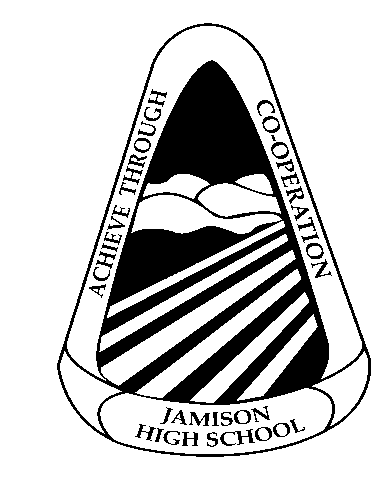 SPECIAL CONSIDERATION/APPLICATION FORM             (For illness / accident / misadventure / special circumstances)If illness, accident, misadventure or special circumstances prevent a student completing an assessment task on, or by the due date and time, the school must be advised immediately the situation is known – before the due date, if possible.This form must then be completed as soon as possible after notification.  If the student is absent on the due date, it must be completed as soon as he/she returns.The form, when completed, is to be submitted to the Principal via the Head Teacher of course concerned.YEAR 9 ENGLISH 2019Junior Assessment ScheduleReport OutcomesSemesters 1 and 2 – A student:EN5-1A responds to and composes increasingly sophisticated and sustained texts for understanding, interpretation, critical analysis, imaginative expression and pleasure EN5-2A effectively uses and critically assesses a wide range of processes, skills, strategies and knowledge for responding to and composing a wide range of texts in different media and technologies EN5-3B selects and uses language forms, features and structures of texts appropriate to a range of purposes, audiences and contexts, describing and explaining their effects on meaning EN5-4B effectively transfers knowledge, skills and understanding of language concepts into new and different contexts EN5-5C thinks imaginatively, creatively, interpretively and critically about information and increasingly complex ideas and arguments to respond to and compose texts in a range of contexts EN5-6C investigates the relationships between and among texts EN5-7D understands and evaluates the diverse ways texts can represent personal and public worlds EN5-8D questions, challenges and evaluates cultural assumptions in texts and their effects on meaning EN5-9E purposefully reflects on, assesses and adapts their individual and collaborative skills with increasing independence and effectiveness YEAR 9 MATHEMATICS STAGE 5.1-5.2 2019Junior Assessment Schedule Report OutcomesSemester 1 – A student:solves problems using integers, fractions, decimals, percentages, rates and ratios (Number & Algebra)solves financial problems involving earning money and taxation (Number & Algebra)simplifies algebraic expressions and solves linear equations and inequalities (Number & Algebra)Semester 2 – A student:simplifies algebraic and numerical expressions involving indices and uses scientific notation (Number & Algebra)analyses linear relationships and finds midpoint, gradient and length of intervals on a number plane (Number & Algebra)solves problems involving area, surface area and volume and uses trigonometry in right angled triangles (Measurement & Geometry)uses mathematical reasoning to solve problems involving angles, shapes, congruent and similar figures (Measurement & Geometry)YEAR 9 MATHEMATICS STAGE 5.3 2019Junior Assessment Schedule Report OutcomesSemester 1 – A student:solves problems involving number computation and earning, spending and investing money (Number & Algebra)simplifies algebraic expressions and solves linear equations and inequalities (Number & Algebra)uses Pythagoras’ Theorem to solve problems involving right triangles (Measurement & Geometry)Semester 2 – A student:simplifies algebraic and numerical expressions involving indices and uses scientific notation (Number & Algebra)analyses linear relationships and finds midpoint, gradient and length of intervals on a number plane (Number & Algebra)solves problems involving area, surface area and volume and uses trigonometry in right angled triangles (Measurement & Geometry)uses mathematical reasoning to solve problems involving angles, shapes, congruent and similar figures (Measurement & Geometry)expands and factorises quadratic expressions and simplifies expressions involving algebraic fractions (Number & Algebra)YEAR 9 SCIENCE 2019Junior Assessment Schedule Report OutcomesSemester 1 – A student:describes the importance of chemical reactions in the production of substances and the influence of society on the development of new materialsapplies models, theories and laws to explain situation involving electrical energyanalyses and processes scientific information to develop evidenced based arguments and conclusionsundertakes a first-hand investigation to gather valid and reliable data and draws conclusions based on information collectedconducts experiments in a safe and reliable mannerSemester 2 – A student:discusses the role of the coordination and immune systems in maintaining humans as functioning organismsdescribes the features of sound and light waves and explains everyday situations where each occursexplains how scientific knowledge about geological activity can be used to inform decisions about contemporary issuesanalyses and processes scientific information to develop evidenced based arguments and conclusionsplans and performs a Student Research Project and presents the findings in a scientific reportuses a variety of ICT skills to research and present scientific information in an appropriate mannerYEAR 9 AGRICULTURAL TECHNOLOGY 2019Junior Assessment Schedule Report OutcomesSemester 1 – A student:1.1 recalls information using appropriate agricultural terminology1.2 explains why identified plant species and animal breeds have been used in agricultural enterprises and developed for the Australian environment and/or markets1.3 investigates and implements responsible production systems for plant and animal enterprises1.4 performs plant and animal management practices safely and in cooperation with others1.5 uses computer technology to effectively communicate in a variety of formatsSemester 2 – A student:2.1 recalls information using appropriate agricultural terminology2.2 investigates and applies responsible marketing principles and processes2.3 evaluates management practices2.4 performs plant and animal management practices safely and in cooperation with others2.5 applies Work Health and Safety requirements during practical workYEAR 9 GEOGRAPHY 2019Junior Assessment Schedule Report OutcomesSemester 1: Term 1 and 2Semester 2: Term 3 and 4A student:GE5-1 explains the diverse features and characteristics of a range of places and environmentsGE5-2 explains processes and influences that form and transform places and environmentsGE5-3 analyses the effect of interactions and connections between people, places and environmentsGE5-4 accounts for perspectives of people and organisations on a range of geographical issuesGE5-5 assesses management strategies for places and environments for their sustainabilityGE5-6 analyses differences in human wellbeing and ways to improve human wellbeingGE5-7 acquires and processes geographical information by selecting and using appropriate and relevant geographical tools for inquiryGE5-8 communicates geographical information to a range of audiences using a variety of strategiesYEAR 9 COMMERCE 2019Junior Assessment ScheduleReport OutcomesA student:5.1 applies consumer, financial, business, legal and employment concepts and terminology in a variety of contexts5.2 analyses the rights and responsibilities of individuals in a range of consumer, financial, business, legal and employment contexts5.3 examines the role of law in society5.4 analyses key factors affecting commercial and legal decisions5.5 evaluates options for solving commercial and legal problems and issues5.6 monitors and modifies the implementation of plans designed to solve commercial and legal problems and issues5.7 researches and assesses commercial and legal information using a variety of sources5.8 explains commercial and legal information using a variety of forms5.9 works independently and collaboratively to meet individual and collective goals within specified timelinesYEAR 9 FOOD TECHNOLOGY 2019Junior Assessment Schedule Report OutcomesSemester 11.1 demonstrate hygienic and safe practices in the selection, handling and storage of food1.2 selects and applies appropriate techniques and equipment when preparing food1.3 collects, evaluates and applies information from a variety of sources1.4 examines the relationship between food, technology and societySemester 22.1 demonstrates hygienic and safe practices in the selection, handling and storage of food2.2 selects and applies appropriate techniques and equipment when preparing food2.3 describes the relationship between diet and the health of individuals2.4 communicates ideas and information using a range of methods and appropriate terminologyYEAR 9 CHILD STUDIES 2019Junior Assessment Schedule Report OutcomesSemester 14.3 	applies evaluation techniques when creating and assessing information relating to child growth and development. 1.1 	identifies the characteristics of a child at each stage of development   1.2 	describes the factors that affect the health and wellbeing of the child   Semester 24.2 	analyses and compares information from a variety of sources to develop an understanding of child growth and development.         2.3 	describes a range of appropriate parenting practices for optimal growth and development                   3.2 	evaluates the role of community resources that promote and support the wellbeing of children and families.2.1 	plans and implements engaging activities when educating and caring for young children within a safe environment           YEAR 9 INFORMATION AND SOFTWARE TECHNOLOGY 2019Junior Assessment Schedule Report OutcomesSemester 11.1 selects, maintains and hardware for a range of tasks1.2 describes and applies problem-solving processes when creating solutions1.3 designs, produces and evaluates appropriate solutions to a range of challenging problems1.4 justifies decisions made when creating information and software technology solutionsSemester 22.1 selects and justifies the application of appropriate software programs to a range of tasks2.2 describes and applies problem-solving processes when creating solutions2.3 designs, produces and evaluates appropriate solutions to a range of challenging problems2.4 critically analyses decision- making processes in a range of information and software solutions2.5 justifies responsible practices and ethical use of information and software technologyYEAR 9 INDUSTRIAL TECHNOLOGY TIMBER, METAL & ENGINEERING 2019Junior Assessment Schedule Report OutcomesSemesters 1 and 2 – A student:5.2.2 identifies, selects and competently uses a range of hand and machine tools, equipment and processes to produce quality practical projects 5.1.2 applies WHS practices to hand tools, machine tools, equipment and processes5.4.1 selects, applies and interprets a range of suitable communication techniques in the development, planning, production and presentation of ideas and projectsYEAR 9 WORK EDUCATION 2019Junior Assessment Schedule Report OutcomesA student:5.1 identifies and interprets employment trends and changes in the nature of work5.2 identifies and analyses current workplace issues5.3 defines and assesses the roles and responsibilities of diverse organisations within the community5.4 examines and evaluates the relationships between diverse organisations in the community5.5 evaluates and articulates the roles and responsibilities of individuals within the community in a range of contexts5.6 identifies and articulates the purpose and roles of education, employment and training organisations5.7 constructs and communicates personal goals and values using knowledge of the education, training and employment systems5.8 develops, records and evaluates personal values, skills, knowledge and attributes that lead to effective participation in work and society5.9 develops and evaluates options for a range of effective transition plans5.10 locates, selects and organises relevant information from a variety of sources5.11 selects, uses and evaluates appropriate oral, written and other forms of communication effectively with a range of audiences.   ASSESSMENT TASK NOTIFICATIONStudent Name:  …………………………………………………………    Subject/Course:  .............................................Assessment Task Title: ………………………………………………………………………………………………………………….......Value of Task:  ……………….............     Date Task Issued:  …………………..    Date Task Due:  …………………..       ASSESSMENT TASK NOTIFICATIONStudent Name:  …………………………………………………………    Subject/Course:  .............................................Assessment Task Title: ………………………………………………………………………………………………………………….......Value of Task:  ……………….............     Date Task Issued:  …………………..    Date Task Due:  …………………..    Outcomes to be assessed:………………………………………………………………………………………………………………………………………………………………………………………………………………………………………………………………………………………………………………………………………………………………………………………………………………………………………………………………………………………………………………………………………………………………Outcomes to be assessed:………………………………………………………………………………………………………………………………………………………………………………………………………………………………………………………………………………………………………………………………………………………………………………………………………………………………………………………………………………………………………………………………………………………………………………………………………………………………………………………………………………………………………………………………………………………………………………………………………………………………………………………………………………………………………………………………………………………………Task description:Task description:Task description:Assessment Criteria –  Your task will be assessed according to your ability to:Assessment Criteria –  Your task will be assessed according to your ability to:Assessment Criteria –  Your task will be assessed according to your ability to:Content Facts & DetailsContent Facts & DetailsContent Facts & DetailsContent Facts & DetailsLevels of Interpretation and Judgement of ContentLevels of Interpretation and Judgement of Content(What)NAME AND DEFINE: Areas of Content(What)DESCRIBE: Features/ Characteristics(Why)EXPLAIN SIGNIFICANCE:(How)ANALYSE:Each area/Feature of Content(How well)CRITICALLY ANALYSE:Each Area/Feature+’s advantages    -‘s disadvantages(How well)EVALUATE/CONCLUDE: Each Area/Feature(How well)EVALUATE OVERALL/CONCLUDE OVERALL EVALUATIONS/CRITICALLY EVALUATE: all areas/features covered(How well)EVALUATE OVERALL/CONCLUDE OVERALL EVALUATIONS/CRITICALLY EVALUATE: all areas/features covered(How well)EVALUATE OVERALL/CONCLUDE OVERALL EVALUATIONS/CRITICALLY EVALUATE: all areas/features covered(How well)EVALUATE OVERALL/CONCLUDE OVERALL EVALUATIONS/CRITICALLY EVALUATE: all areas/features covered(How well)EVALUATE OVERALL/CONCLUDE OVERALL EVALUATIONS/CRITICALLY EVALUATE: all areas/features covered(How well)EVALUATE OVERALL/CONCLUDE OVERALL EVALUATIONS/CRITICALLY EVALUATE: all areas/features covered(Why Important)CONCEPTUALISE TOPIC: Essential idea of topic or summation/judgement on the developmental process and/or its change of procedures in the process over time; the importance of the interrelationship amongst the areas/features(Why Important)CONCEPTUALISE TOPIC: Essential idea of topic or summation/judgement on the developmental process and/or its change of procedures in the process over time; the importance of the interrelationship amongst the areas/features(Why Important)CONCEPTUALISE TOPIC: Essential idea of topic or summation/judgement on the developmental process and/or its change of procedures in the process over time; the importance of the interrelationship amongst the areas/features(Why Important)CONCEPTUALISE TOPIC: Essential idea of topic or summation/judgement on the developmental process and/or its change of procedures in the process over time; the importance of the interrelationship amongst the areas/features(Why Important)CONCEPTUALISE TOPIC: Essential idea of topic or summation/judgement on the developmental process and/or its change of procedures in the process over time; the importance of the interrelationship amongst the areas/features(Why Important)CONCEPTUALISE TOPIC: Essential idea of topic or summation/judgement on the developmental process and/or its change of procedures in the process over time; the importance of the interrelationship amongst the areas/features(Why Important)APPRECIATE (concept/question): Why is this understanding of the topic concept important for life? Or why should it be learned? Or why is it important to be able to evaluate the situation? Or why is this of importance in response to a question?(Why Important)APPRECIATE (concept/question): Why is this understanding of the topic concept important for life? Or why should it be learned? Or why is it important to be able to evaluate the situation? Or why is this of importance in response to a question?(Why Important)APPRECIATE (concept/question): Why is this understanding of the topic concept important for life? Or why should it be learned? Or why is it important to be able to evaluate the situation? Or why is this of importance in response to a question?(Why Important)APPRECIATE (concept/question): Why is this understanding of the topic concept important for life? Or why should it be learned? Or why is it important to be able to evaluate the situation? Or why is this of importance in response to a question?(Why Important)APPRECIATE (concept/question): Why is this understanding of the topic concept important for life? Or why should it be learned? Or why is it important to be able to evaluate the situation? Or why is this of importance in response to a question?(Why Important)APPRECIATE (concept/question): Why is this understanding of the topic concept important for life? Or why should it be learned? Or why is it important to be able to evaluate the situation? Or why is this of importance in response to a question?Content Facts & DetailsContent Facts & DetailsContent Facts & DetailsContent Facts & DetailsLevels of Interpretation and Judgement of ContentLevels of Interpretation and Judgement of Content(What)NAME AND DEFINE: Areas of Content(What)DESCRIBE: Features/ Characteristics(Why)EXPLAIN SIGNIFICANCE:(How)ANALYSE:Each area/Feature of Content(How well)CRITICALLY ANALYSE:Each Area/Feature(How well)EVALUATE/CONCLUDE: Each Area/FeatureWhat are the main components/elements of the topic/unit/subject or steps/stages of the process under consideration?Give a name and definition of EACH of these areas.What are the features/ characteristics/ properties pertaining to EACH component/ element in the topic/ unit/subject or step/stage in the process under consideration?For EACH area or feature or step/stage covered, what is its function or purpose? What problem is it addressing; or what is its impact/effect? What is the cause/effect of EACH area or feature covered?Once the function/purpose or impact/effect is established, explain how and/or why the intention is carried out. How did it achieve its purpose or impact/effect? What is the relationship between the various components/ features/steps, stages and/or their impact/effect?Explain how each area/feature is beneficial or unbeneficial, even through implication of suggestion, in relation to the set criteria. Explain how and/or why EACH function/step, stage or impact/effect or cause/effect is positive and/or negative (in whatever sense is needed by the subject at hand)To what extent is the impact/effect effective, its value/quality? To what extent has the object of consideration, the feature or impact, served its purpose, carried out what it was intended to accomplish. To what extent, by how much, was the impact/effect successful? By how much do the positives outweigh the negatives or vice versa?+’s advantages    -‘s disadvantages(How well)EVALUATE OVERALL/CONCLUDE OVERALL EVALUATIONS/CRITICALLY EVALUATE: all areas/features coveredAfter establishing the extent of success/effectiveness of each individual feature/function/purpose, compare and contrast ALL the areas covered. To what extent is one more effective than another? Therefore, to what extent, come to a final judgement, were ALL of the features/impacts/effects, the whole process, successful or effective?(How well)EVALUATE OVERALL/CONCLUDE OVERALL EVALUATIONS/CRITICALLY EVALUATE: all areas/features coveredAfter establishing the extent of success/effectiveness of each individual feature/function/purpose, compare and contrast ALL the areas covered. To what extent is one more effective than another? Therefore, to what extent, come to a final judgement, were ALL of the features/impacts/effects, the whole process, successful or effective?(How well)EVALUATE OVERALL/CONCLUDE OVERALL EVALUATIONS/CRITICALLY EVALUATE: all areas/features coveredAfter establishing the extent of success/effectiveness of each individual feature/function/purpose, compare and contrast ALL the areas covered. To what extent is one more effective than another? Therefore, to what extent, come to a final judgement, were ALL of the features/impacts/effects, the whole process, successful or effective?(How well)EVALUATE OVERALL/CONCLUDE OVERALL EVALUATIONS/CRITICALLY EVALUATE: all areas/features coveredAfter establishing the extent of success/effectiveness of each individual feature/function/purpose, compare and contrast ALL the areas covered. To what extent is one more effective than another? Therefore, to what extent, come to a final judgement, were ALL of the features/impacts/effects, the whole process, successful or effective?(How well)EVALUATE OVERALL/CONCLUDE OVERALL EVALUATIONS/CRITICALLY EVALUATE: all areas/features coveredAfter establishing the extent of success/effectiveness of each individual feature/function/purpose, compare and contrast ALL the areas covered. To what extent is one more effective than another? Therefore, to what extent, come to a final judgement, were ALL of the features/impacts/effects, the whole process, successful or effective?(How well)EVALUATE OVERALL/CONCLUDE OVERALL EVALUATIONS/CRITICALLY EVALUATE: all areas/features coveredAfter establishing the extent of success/effectiveness of each individual feature/function/purpose, compare and contrast ALL the areas covered. To what extent is one more effective than another? Therefore, to what extent, come to a final judgement, were ALL of the features/impacts/effects, the whole process, successful or effective?(Why Important)CONCEPTUALISE TOPIC: Essential idea of topic or summation/judgement on the developmental process and/or its change of procedures in the process over time; the importance of the interrelationship amongst the areas/featuresHow are all of the various features/impacts/effects interrelated to form the whole topic/unit/subject/process of study? And why is this interrelationship important? Why is it important to be able to evaluate all of the aspects of study or the process itself?(Why Important)CONCEPTUALISE TOPIC: Essential idea of topic or summation/judgement on the developmental process and/or its change of procedures in the process over time; the importance of the interrelationship amongst the areas/featuresHow are all of the various features/impacts/effects interrelated to form the whole topic/unit/subject/process of study? And why is this interrelationship important? Why is it important to be able to evaluate all of the aspects of study or the process itself?(Why Important)CONCEPTUALISE TOPIC: Essential idea of topic or summation/judgement on the developmental process and/or its change of procedures in the process over time; the importance of the interrelationship amongst the areas/featuresHow are all of the various features/impacts/effects interrelated to form the whole topic/unit/subject/process of study? And why is this interrelationship important? Why is it important to be able to evaluate all of the aspects of study or the process itself?(Why Important)CONCEPTUALISE TOPIC: Essential idea of topic or summation/judgement on the developmental process and/or its change of procedures in the process over time; the importance of the interrelationship amongst the areas/featuresHow are all of the various features/impacts/effects interrelated to form the whole topic/unit/subject/process of study? And why is this interrelationship important? Why is it important to be able to evaluate all of the aspects of study or the process itself?(Why Important)CONCEPTUALISE TOPIC: Essential idea of topic or summation/judgement on the developmental process and/or its change of procedures in the process over time; the importance of the interrelationship amongst the areas/featuresHow are all of the various features/impacts/effects interrelated to form the whole topic/unit/subject/process of study? And why is this interrelationship important? Why is it important to be able to evaluate all of the aspects of study or the process itself?(Why Important)CONCEPTUALISE TOPIC: Essential idea of topic or summation/judgement on the developmental process and/or its change of procedures in the process over time; the importance of the interrelationship amongst the areas/featuresHow are all of the various features/impacts/effects interrelated to form the whole topic/unit/subject/process of study? And why is this interrelationship important? Why is it important to be able to evaluate all of the aspects of study or the process itself?(Why Important)APPRECIATE (concept/question): Why is this understanding of the topic concept important for life? Or why should it be learned? Or why is it important to be able to evaluate the situation? Or why is this of importance in response to a question?Why is this understanding of the concept and all that it entails important to my life, or the life of others? How does this help answer a question?(Why Important)APPRECIATE (concept/question): Why is this understanding of the topic concept important for life? Or why should it be learned? Or why is it important to be able to evaluate the situation? Or why is this of importance in response to a question?Why is this understanding of the concept and all that it entails important to my life, or the life of others? How does this help answer a question?(Why Important)APPRECIATE (concept/question): Why is this understanding of the topic concept important for life? Or why should it be learned? Or why is it important to be able to evaluate the situation? Or why is this of importance in response to a question?Why is this understanding of the concept and all that it entails important to my life, or the life of others? How does this help answer a question?(Why Important)APPRECIATE (concept/question): Why is this understanding of the topic concept important for life? Or why should it be learned? Or why is it important to be able to evaluate the situation? Or why is this of importance in response to a question?Why is this understanding of the concept and all that it entails important to my life, or the life of others? How does this help answer a question?(Why Important)APPRECIATE (concept/question): Why is this understanding of the topic concept important for life? Or why should it be learned? Or why is it important to be able to evaluate the situation? Or why is this of importance in response to a question?Why is this understanding of the concept and all that it entails important to my life, or the life of others? How does this help answer a question?(Why Important)APPRECIATE (concept/question): Why is this understanding of the topic concept important for life? Or why should it be learned? Or why is it important to be able to evaluate the situation? Or why is this of importance in response to a question?Why is this understanding of the concept and all that it entails important to my life, or the life of others? How does this help answer a question?(What)NAME AND DEFINE: Areas of ContentWhat are the main components/elements of the topic/unit/subject or steps/stages of the process under consideration?Give a name and definition of EACH of these areas.(What)DESCRIBE: Features/ CharacteristicsWhat are the features/ characteristics/ properties pertaining to EACH component/ element in the topic/ unit/subject or step/stage in the process under consideration?(Why)EXPLAIN SIGNIFICANCE: (Importance)For EACH area or feature or step/stage covered, what is its function or purpose? What problem is it addressing; or what is its impact/effect? What is the cause/effect of EACH area or feature covered?(How)ANALYSE: (Relationship/impact)Each area/Feature of ContentOnce the function/purpose or impact/effect is established, explain how and/or why the intention is carried out. How did it achieve its purpose or impact/effect? What is the relationship between the various components/ features/steps, stages and/or their impact/effect?(How well)CRITICALLY ANALYSE:Each Area/FeatureExplain how each area/feature is beneficial or unbeneficial, even through implication of suggestion, in relation to the set criteria. Explain how and/or why EACH function/step, stage or impact/effect or cause/effect is positive and/or negative (in whatever sense is needed by the subject at hand)+’s advantages    -‘s disadvantages(How well)EVALUATE/CONCLUDE: Each Area/FeatureTo what extent is the impact/effect effective, its value/quality? To what extent has the object of consideration, the feature or impact, served its purpose, carried out what it was intended to accomplish. To what extent, by how much, was the impact/effect successful? By how much do the positives outweigh the negatives or vice versa?Name of StudentTeacherSubject CourseFaculty / DepartmentFaculty / DepartmentNature of Assessment Taske.g.  Essay – TitleDue DateTimeTimeReason for and Nature of Request, e.g. Special consideration or extension of timeReason for and Nature of Request, e.g. Special consideration or extension of timeReason for and Nature of Request, e.g. Special consideration or extension of timeSpecify and attach any Supporting Documentation e.g. Medical CertificateSpecify and attach any Supporting Documentation e.g. Medical CertificateSignature of StudentDateCommentsCommentsH.T. SignatureDateTask NumberDate DueReport Outcomes AssessedTaskWeighting1Term 1Week 10EN5-1AEN5-4BEN5-9EGothic Texts Speech Task
Reading in the Dark25%2Term 2Week 6EN5-5CEN5-6CEN5-7DHalf Yearly Examination
Reading in the Dark
+ Memories25%3Term 3Week 8EN5-3BEN5-4BEN5-9ENovel Study Essay Task
Up Close and Personal25%4Term 4Week 6EN5-2AEN5-8DEN5-1AYearly Examination
Up Close and Personal
+ Gender Representation25%100%Task NumberDate DueReport Outcomes AssessedTaskWeighting1Term 1Week 10Number & AlgebraAssignment Task - Financial Mathematics(To be completed at home)15%2Term  2Week 5Number & AlgebraHalf-Yearly Examination(1 Hour)30%3Term  3Week  5Number & Algebra, Measurement & GeometryFormal Written Task(1 Hour)15%4Term  4Week 5Number & Algebra, Measurement & Geometry, Statistics & ProbabilityYearly Examination(1 ½ Hours)40%100%Task NumberDate DueReport Outcomes AssessedTaskWeighting1Term 1Week 10Number & AlgebraAssignment Task - Financial Mathematics(To be completed at home)15%2Term  2Week 5Number & AlgebraHalf-Yearly Examination(1 Hour)30%3Term  3Week  5Number & Algebra, Measurement & GeometryFormal Written Task(1 Hour)15%4Term  4Week 5Number & Algebra, Measurement & Geometry, Statistics & ProbabilityYearly Examination(1 ½ Hours)40%100%Task NumberDate DueReport Outcomes AssessedTaskWeighting1Term 1Week 91.4, 1.5Practical Assessment Task15%2Term 2Week 61.1, 1.2, 1.3Half Yearly Examination25%3Term 3Week 32.5Student Research Project20%4Term 3Week 82.6Research Assessment Task15%5Term 4Week 62.1, 2.2, 2.3Yearly Examination25%100%Task NumberDate DueReport Outcomes AssessedTaskWeighting1Term 1Week 51.2, 1.3, 1.5Research Task15%2Term 2Week 61.4Practical assessment15%3Term 2Week 61.1, 1.2, 1.3Half Yearly Examination20%4Term 3Week 92.2, 2.3Research Task15%5Term 4Week 32.4, 2.5Practical Assessment15%6Term 4Week 42.1, 2.2,2.3, 2.5Yearly Examination20%100%Task NumberDate DueReport Outcomes AssessedTaskWeighting1Term 1 Week 10Term 3 Week 105-1, 5-2, 5-7, 5-8Research Task ‘Sustainable Biomes40%2Term 2 Week 3Term 4 Week 35-7Progressive Geographical Skills Portfolio20%3Term 2 Week 5Term 4 Week 55-1, 5-2, 5-3, 5-4, 5-5,Semester Examination40%100%Task NumberDate DueReport Outcomes AssessedTaskWeighting1Term 1 Week 85.1, 5.2, 5.4Research Task ‘Running a Business’25%2Term 2 Week 55.1, 5.2, 5.4, 5.5Half Yearly Examination25%3Term 3 Week 85.3, 5.4, 5.7, 5.8, 5.9Research Task ‘Law and Society’25%4Term 4 Week 55.1, 5.2, 5.3, 5.4, 5.5, 5.6Yearly Examination25%100%Task NumberDate DueReport Outcomes AssessedTaskWeighting1Term 1Week 101.3, 1.4Food In Australia Research Task20%2Terms1 - 41.1, 1.2, 2.1, 2.2Ongoing  in class practicalsS1  20%2Terms1 - 41.1, 1.2, 2.1, 2.2Ongoing  in class practicalsS2  20%3Term 2Week 51.1-1.4Half Yearly Examination10%4Term 3Week 62.3, 2.4Food for Special Needs Research Task20%5Term 4Week 62.1-2.4Yearly Examination10%100%Task NumberDate DueReport Outcomes AssessedTaskWeighting1Term 2Week 21.2Newborn Care20%2Term 2Week 54.3, 1.1Half Yearly Exam20%3Term 2Week 104.2Growth and Development Booklet25%4Term 3Week 93.2Health and Safety PowerPoint Presentation15%5Term 4Week 62.3, 2.1Yearly Exam20%100%Task NumberDate DueReport Outcomes AssessedTaskWeighting1Term  2Week 41.2, 1.3, 1.4Design Portfolio20%2Term  2Week  51.1,1.2, 1.2, 1.3, 1.4Mid Year Examination25%3Term  4Week 22.1, 2.2, 2.3, 2.4Practical Computer Project – 15%Design Portfolio – 15%30%4Term 4Week 52.1, 2.2, 2.3, 2.4, 2.5Yearly Examination25%100%Task NumberDate DueReport Outcomes AssessedTaskWeighting1Term 1Week 8 EngineeringWeek 10 Timber & Metal5.1.1, 5.1.2, 5.2.2,  5.3.1, 5.4.1, 5.4.2ProjectWork Report30%2Term 2Week 55.3.1, 5.5.1, 5.6.1, 5.7.1, 5.7.2Half Yearly10%3Term 3Week 4 Engineering Week 5 Timber Week 10 Metal 5.1.2, 5.2.1, 5.2.2, 5.3.2, 5.4.1, 5.6.1Project &Work Report50%4Term 4Week 55.5.1, 5.6.1, 5.7.1, 5.7.2Yearly Exam10%100%Task NumberDate DueReport Outcomes AssessedTaskWeighting1Term 1 Week 115.1, 5.2, 5.3, 5.4, 5.5, 5.6, 5.8, 5.9Research Task ‘Preparing Futures’25%2Term 2 Week 65.1, 5.2, 5.4, 5.5Half Yearly Examination25%3Term 3 Week 95.3, 5.4, 5.7, 5.8, 5.9Work-placement Portfolio25%4Term 4 Week 55.1, 5.2, 5.3, 5.4, 5.5, 5.6Yearly Examination25%100%